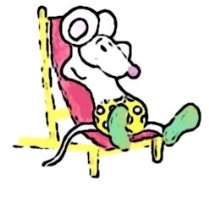 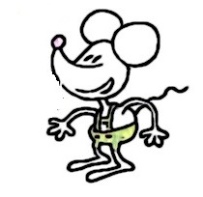 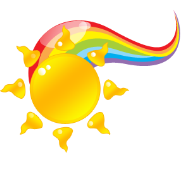 Ferienmäuse      Anmeldung zur Ferienbetreuung 2021 S1	02.08. -  06.08.2021  Wochentage:     Mo. __  Di.__  Mi.__  Do.__ Fr.__  bitte ankreuzenS2	09.08. -  13.08.2021  Wochentage:     Mo.__  Di.__  Mi.__  Do.__ Fr.__   bitte ankreuzenS3	16.08. -  20.08.2021   Wochentage:     Mo.__  Di.__  Mi.__  Do.__ Fr.__   bitte ankreuzenName:_________________________________Vorname:_____________________________Geburtsdatum:__________________________Bemerkungen, Hinweise (z.B. Allergien, Medikamente)______________________________ ___________________________________________________________________________Name der Eltern______________________________________________________________Straße / Nr.:_________________________________________________________________PLZ / Ort:___________________________________________________________________Telefon, tagsüber erreichbar und im Notfall!______________________________________und/oder Handy_____________________________________________________________E-Mail______________________________________________________________________Mein Kind darf abgeholt werden von  ____________________________________________Für die Überweisung der Gebühr verwenden Sie bitte die untenstehende Bankverbindung, 
mit dem Hinweis „Ferienmäuse“. Bildaufnahmen und Veröffentlichung stimme ich zu.
(Falls nicht gewünscht, bitte streichen.) Einwilligung zur Datenverarbeitung gem. DSGVO erteile ich.Hiermit melde ich mein Kind verbindlich für die Ferienbetreuung, unter den im Konzept genannten Bedingungen, an.	Datum, Unterschrift des ErziehungsberechtigtenInformation zur Verarbeitung von personenbezogenen Daten im Rahmen der AWO Mittagsbetreuungen, FerienbetreuungInformationen zum Umgang mit Ihren Daten und Rechten nach Art. 13,14 und 21 der Europäischen Datenschutz-Grundverordnung kurz DS-GVO genannt.Hiermit informieren wir Sie über die Verarbeitung Ihrer personenbezogenen Daten durch den AWO Kreisverband Bad Tölz Wolfratshausen e. V. und über die Ihnen nach dem Datenschutzrecht zustehenden Rechte.Für die Datenverarbeitung verantwortliche StelleAWO Kreisverband Bad Tölz -WolfratshausenJeschkenstraße 3082358 GeretsriedTelefon: 08171/ 31 795E-Mail-Adresse: awokv-toelzwor@web.deGenutzte Datenkategorien und Quelle der DatenZu den verarbeiteten Kategorien personenbezogener Daten gehören insbesondere Vorname, Nachname, Staatsangehörigkeit, Religionszugehörigkeit, Kontaktdaten (etwa private und geschäftliche Anschrift, Mobil- und Festnetztelefonnummern, E-Mailadresse), gesundheitliche Besonderheiten, Arbeitgeber, Hausarzt, Abholberechtigte mit deren Telefondaten, aus dem Anmeldebogen MB sowie ihre  Bankdaten aufgrund der uns gegebenen Einzugsermächtigung.Zwecke und Rechtsgrundlage der DatenverarbeitungWir verarbeiten Ihre personenbezogenen Daten unter Beachtung der Bestimmungen der DS-GVO und des Bundesdatenschutzgesetzes, kurz BDSG genannt.Die Datenverarbeitung dient der Anmeldung und Durchführung der Betreuung. Mit dem Ausfüllen der Unterlagen willigen Sie in die Verarbeitung Ihrer personenbezogenen Daten und der ihres/r Kindes/r nach Art. 6 Abs. 1b DS-GVO ein.DatenübermittlungInnerhalb der AWO Kreisverbandes erhalten nur die Personen und Stellen Ihre personenbezogenen Daten, die diese zur Erfüllung unserer vertraglichen und gesetzlichen Pflichten im Zweckbetrieb Mittags- und Ferienbetreuung benötigen.BetroffenenrechteNach DS-GVO stehen Ihnen folgende Rechte zu:-Auskunftsrecht:  Auskunft über Ihre bei uns gespeicherten personenbezogenen Daten wird jederzeit erteilt (Art.15 DSG-VO).-Berichtigungsrecht: Unrichtige personenbezogenen Daten werden geändert (Art. 16 DSG-VO).-Löschungsrecht bzw. Recht auf „Vergessen werden“ (Art. 17 DSG-VO).-Einschränkungsrecht: Personen bezogenen Daten werden nur eingeschränkt verarbeitet (Art. 18 DSG-VO)-Recht auf Datenübertragbarkeit (Art. 20 DSGVO).Sollten Sie von Ihren vorgenannten Rechten Gebrauch machen, prüft die AWO ob die gesetzlichen Voraussetzungen hierfür erfüllt sind.BeschwerderechtSie haben die Möglichkeit, sich mit einer Beschwerde an die verantwortliche Stelle für den Datenschutz zu wenden.Dauer der Speicherung personenbezogener DatenSind Ihre Daten für die Erfüllung der gesetzlichen Pflichten unseres Zweckbetriebes, Mittagsbetreuung, nicht mehr erforderlich, werden wir diese umgehend löschen. Außer ihre befristete Weiterverarbeitung/Speicherung ist zu folgenden Zwecken erforderlich.-Erfüllung handels- und steuerrechtlicher Aufbewahrungsfristen, gemäß HGB und AO. Die dort vorgegebenen Fristen zur Aufbewahrung/Dokumentation betragen bis zu 10 Jahre.-Vertragsrechtliche Vorgaben z. B. KUVB-Vertragsrechtliche Vorgaben von Zuschussgebern (z. B. Kultusministerium, Sachaufwandsträger, Landkreis)-Erhaltung von Beweismitteln im Rahmen der Verjährungsvorschriften nach den §§ 195 ff. BGB können diese Verjährungsfristen bis zu 30 Jahre betragen, wobei die regelmäßige Verjährungsfrist drei Jahre beträgt.Widerrufrecht bei EinwilligungWenn Sie in die Verarbeitung, durch den AWO Kreisverband Bad Tölz-Wolfratshausen oder seiner Auftragsverarbeiter, durch eine entsprechende Erklärung (Bestandteil unseres Anmeldeformulars) eingewilligt haben, können Sie diese Einwilligung für die Zukunft widerrufen.Die Rechtmäßigkeit, der aufgrund der Einwilligung bis zum Widerruf erfolgten Datenverarbeitung, wird durch diesen nicht berührt. In diesem Fall endet für uns die weitere Nutzung Ihrer Daten für unseren Zweckbetrieb.Pflicht zur Bereitstellung der DatenDas Zustandekommen eines Betreuungsvertrages ist an die Angabe der verlangten Daten gebunden. Sie sind zum Ausfüllen des entsprechenden Formulars verpflichtet. Wenn Sie die erforderlichen Daten nicht angeben, kann Ihre Anmeldung nicht berücksichtigt werden. 